ROUTE: RAGLAN ROAD 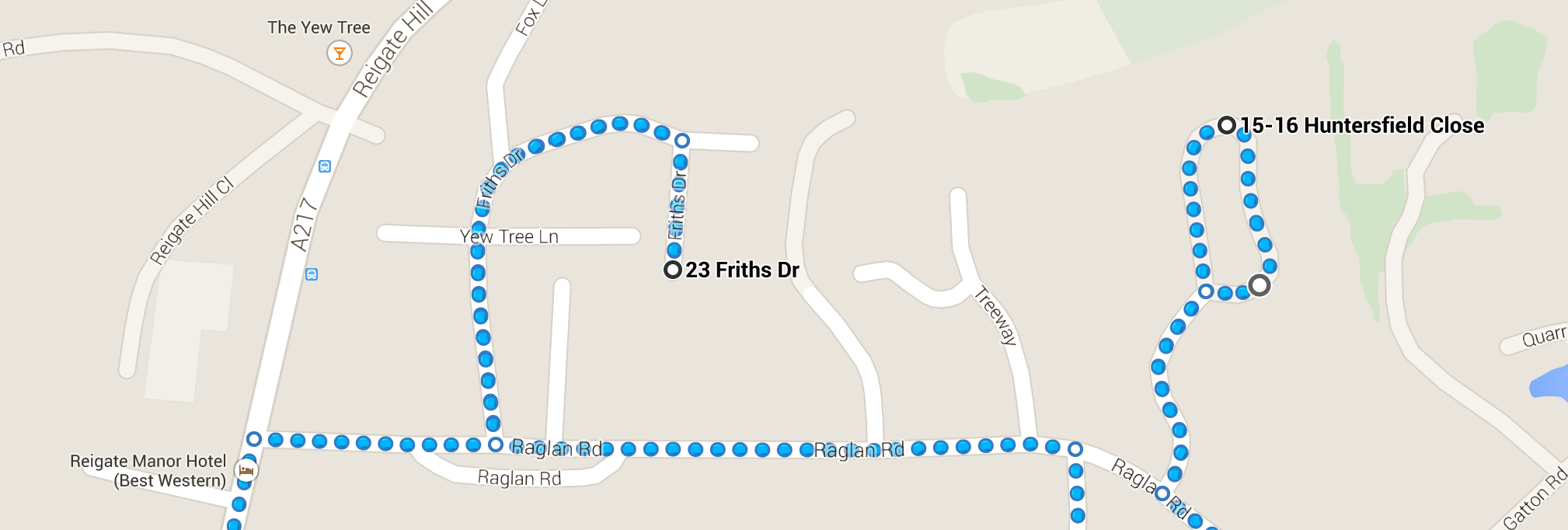 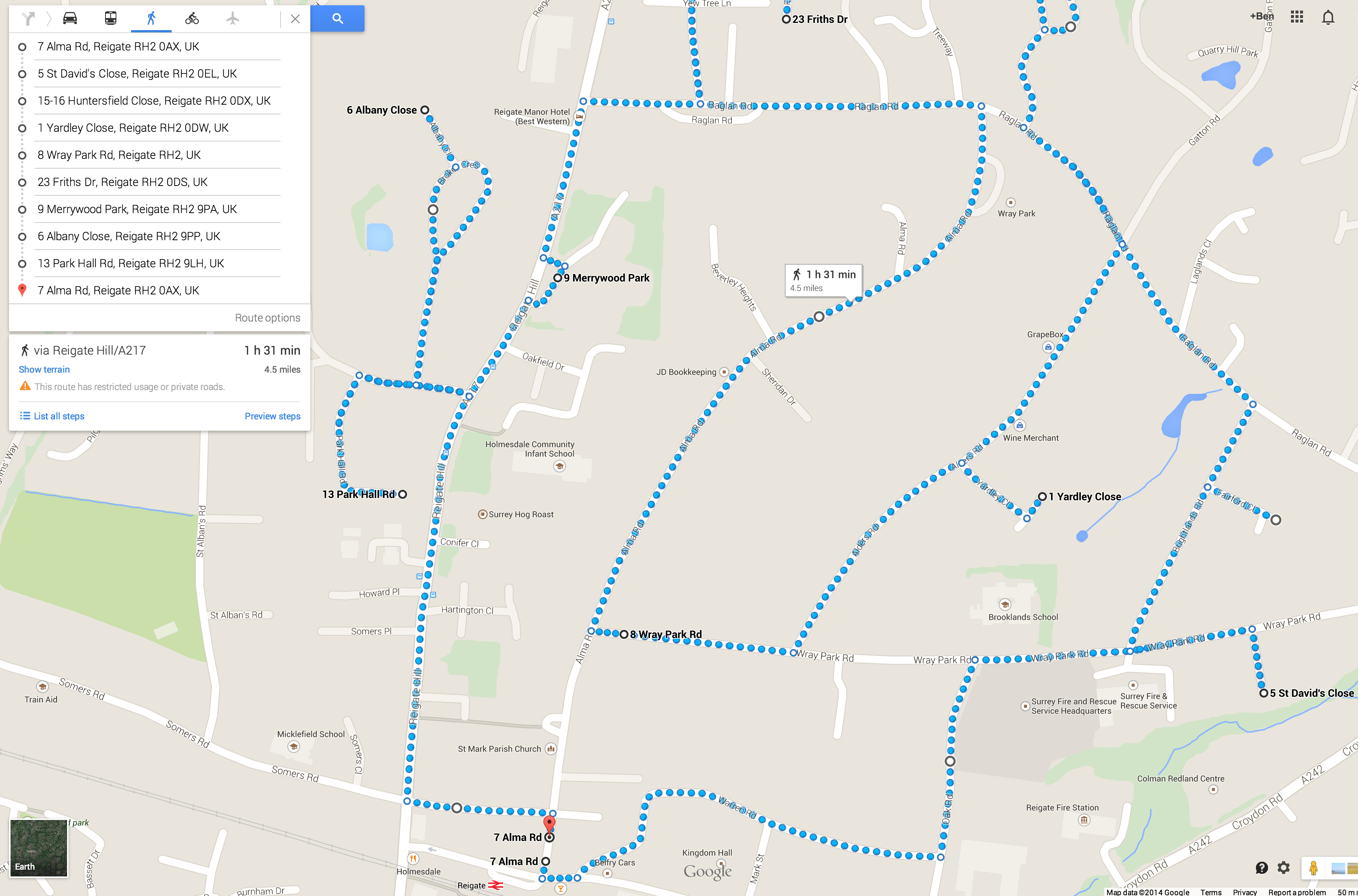 Google Map Version (1 of 2) (Full Map: https://goo.gl/maps/GKXfe Map with Directions: https://goo.gl/maps/hGmgB)ROUTE: RAGLAN ROAD 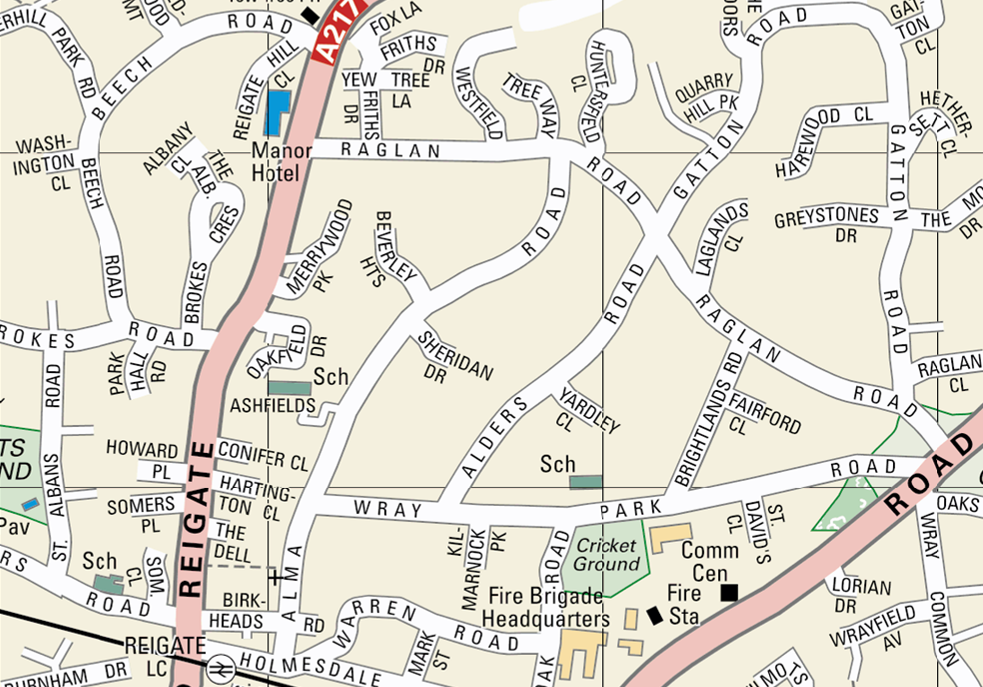 